TEMAT:  Wielkanocne zwyczaje.CELE:  - rozwijanie mowy,                                                                                                                                                                             - poznanie zwyczajów wielkanocnych ,                                                                                                                           - rozwijanie umiejętności dokonywania analizy i syntezy słów,                                                                        - poznanie litery Ł, ł,                                                                                                                                                            - rozwijanie koordynacji ruchowo - wzrokowej.Rozmowa z dzieckiem nt. Świąt Wielkanocnych?                                                                                          - Jakie święta będziemy wkrótce obchodzić ?- Czy wiesz co one upamiętniają? Jakie wydarzenie  sprzed wielu lat?- Jakie  znasz zwyczaje wielkanocne ? (odwołujemy się do doświadczeń dziecka, dziecko wymienia te które zna, ewentualnie  rodzic dopowiada pozostałe)- Czy wiesz, że niektóre zwyczaje dawniej wyglądały inaczej? Rodzic opowiada o zwyczajach:      *Niedziela palmowa –   Święcenie palemek na tydzień przed Świętami. Dzisiaj kupujemy najczęściej gotowe. Dawniej robiono palemki samodzielnie – z wierzbowych gałązek, bukszpanu, porzeczek, malin, suszonych ziół, piórek i kwiatów. Poświęconej palemce przypisywano magiczne właściwości, dlatego zanoszono ją do domów, by zapewniała rodzinie szczęście.     *Zwyczaj święcenia pokarmów  -  dzisiaj święcimy w Kościele tylko symboliczne pokarmy, które mieszczą się w niewielkim, zazwyczaj wiklinowym koszyku.  Nie może zabraknąć: jajek, chleba, kiełbasy lub wędlin, soli, baranka (z masła lub cukru), chrzanu oraz kawałka domowego ciasta. Dawniej święcono wszystkie pokarmy, które miały zostać spożyte w czasie wielkanocnego śniadania! Układano je w większych koszach i zanoszono do kościoła lub święcono przy kapliczce, a nawet przed domostwem. Rozkładano dania na białych płachtach lub obrusach, by zostały poświęcone przez księdza.       *Malowanie jajek  –Obecnie wszystkie kolorowe jajka zwiemy pisankami, ale powinniśmy rozróżnić wśród nich: kraszanki ( jajka barwione różnymi sposobami), nalepianki ( ozdabiane kolorowymi wycinankami z papieru, oklejanki – wydmuszki oklejane sitowiem i włóczką       * Zając wielkanocny -  w pierwszy dzień Świąt przynosi koszyczek z drobnymi prezentami, zazwyczaj słodyczami i pozostawia pod drzwiami lub pozostawia te upominki w przygotowanych przez domowników gniazdkach ze słomy lub pociętych w paski serwetek. Jest to obrzęd , który wszedł już kilka wieków temu to naszej tradycji wielkanocnej, jednak do dziś obchodzony jest tylko w niektórych rejonach kraju.       * Śmigus –dyngus - Poniedziałek Wielkanocny kojarzy nam się przede wszystkim z oblewaniem wodą innych osób.  Dawniej wierzono, że im mocniej została oblana panna, tym ma ona większe szanse na rychłe zamążpójście. Dzisiaj znany jako śmigus-dyngus, a dawniej były to dwa odrębne zwyczaje. Śmigusem zwano symboliczne smaganie witkami wierzbowymi po nogach i oblewanie zimną wodą, co miało związek z wiosennych oczyszczeniem. Dyngus z kolei polegał na wykupieniu się od oblewania wodą. Gdy panna nie chciała być ani smagana gałązkami, ani oblewana, mogła wykupić się przez podarek tradycyjnej pisanki lub innego przysmaku ze świątecznego stołu.     * Pogrzeb żuru i wieszanie śledzia to dawny, ludowy zwyczaj wielkanocny. Kiedyś, ludzie bardzo rygorystycznie podchodzili do przestrzegania postu.  Jadłospis ograniczał się najczęściej do postnego żuru i śledzia właśnie. Wraz z nadejściem Wielkiego Piątku i końcem postu, świętowano koniec pokuty – urządzano symboliczny pogrzeb uprzykrzonego żuru i śledzia. Wśród żartobliwych przyśpiewek wynoszono z domu i zawieszano na wierzbie wyciętego z drewna lub tektury śledzia, a gar wypełniony żurem zakopywano w ziemi lub wylewano. Ćwiczenia z tekstem (Książka str.58-61) – dziecko opowiada co widzi na ilustracji a następnie czyta głośno tekst.Zabawa ruchowa  - dziecko rytmiczne porusza się przy dowolnej muzyce, na przerwę w muzyce staje i pokazuje tę część ciała, którą wypowie głośno  rodzic np. „nos” i wskaże na swój ręką . Za drugim  i następnym razem rodzic  „ zmyla”, czyli głośno mówi usta  a pokazuje kolano, albo  mówi ucho, a pokazuje usta. Zadaniem dziecka jest nie dać się zmylić .Wprowadzenie litery Ł,ł    - Karty pracy- Litery i liczby str.46- Wyodrębnienie słowa „łodyga”- podział słowa na sylaby, podział słowa na głoski, liczenie głosek, podanie pierwszej głoski. Wyszukiwanie innych słów rozpoczynających się na ł, mających ją na końcu, w środku.- Budowanie modelu słów:  łodyga, określenie czy ł jest spółgłoską czy samogłoskąDziecko patrzy na napis  „ łodyga”(str.46) rysuje na kartce tyle kwadracików ile jest głosek w słowach i wymawia głośno głoski dotykając kolejno kwadraciki. Następnie koloruje na niebiesko ( niebieski – spółgłoski) kwadraciki – miejsca występowania głoski ł.- Ułożenie z rozsypanki literowej słowa łodyga – dziecko czyta  wyraz.- Pokaz litery Ł, ł– małej i wielkiej, pisanej i drukowanej,  dziecko określa czym się różnią, do czego są podobne, rysuje palcem w powietrzu, na dywanie, układa z rąk/ paluszków, układa swoje ciało w kształcie litery Ł.- Praca w książce:  Litery i liczby cz2. Str. 46-49-  Zabawa ruchowa „ Litery” – dziecko porusza się przy dowolnej muzyce, rodzic przerywa muzykę , wymawia głośno poznaną przez dziecko literę, np. A, dziecko układa tą literę ze swojego ciała, i powtarzamy podając za każdym razem inna literę .5. Praca plastyczna „ Kura” i „ Pisanka” – Wyprawka plastyczna.  Pędzelek zamocz w wodzie i pokoloruj.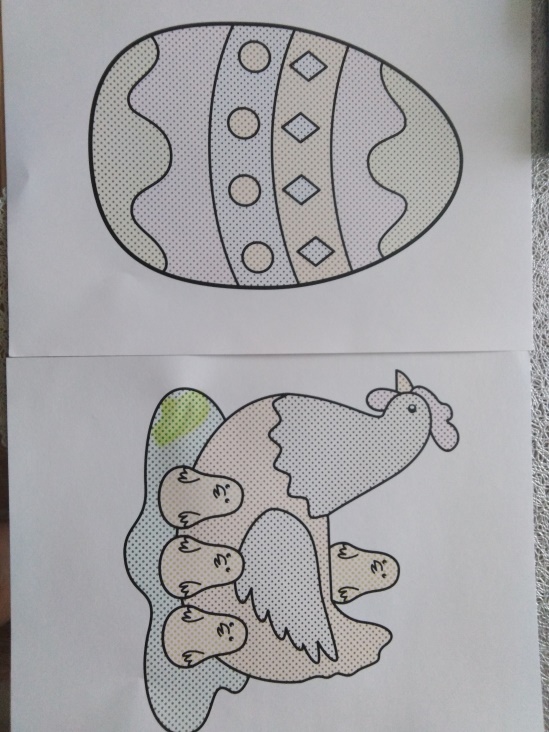 